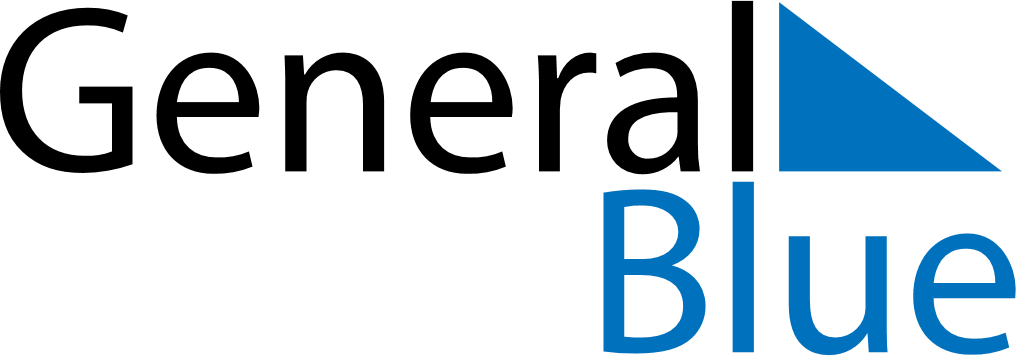 November 2020November 2020November 2020November 2020AlbaniaAlbaniaAlbaniaMondayTuesdayWednesdayThursdayFridaySaturdaySaturdaySunday1234567789101112131414151617181920212122Alphabet Day2324252627282829Independence DayIndependence DayLiberation Day30Liberation Day (substitute day)